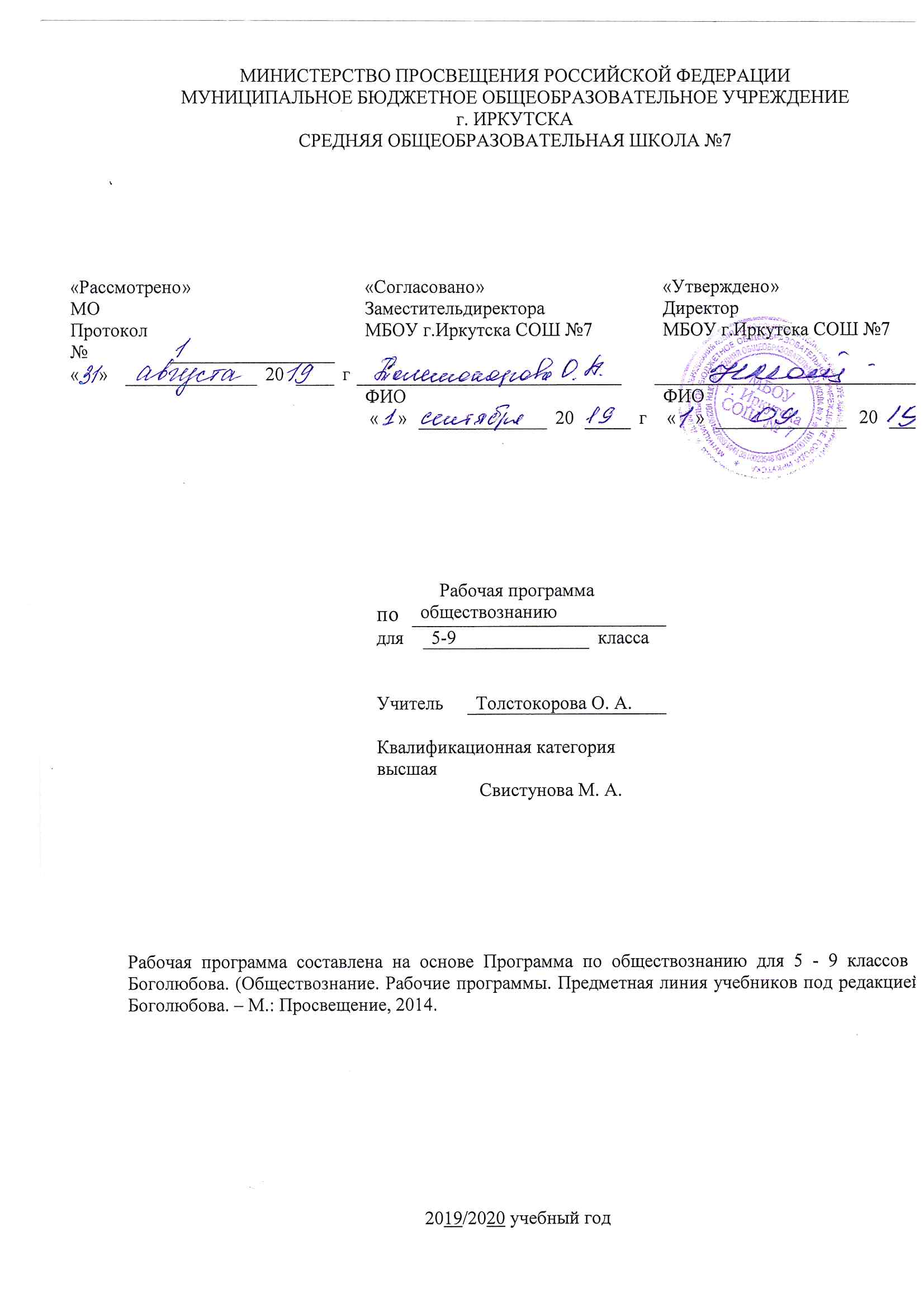 Пояснительная запискаРабочая программа по обществознанию составлена на основе следующих нормативно- правовых документов: для классов, работающих по ФГОС:Федеральный государственный стандарт основного общего образования, утвержден приказом Министерства образования и науки Российской Федерации от 17мая  2012 г. № 413.  Закон Российской Федерации «Об образовании» (статья 7).Учебный план МБОУ г. Иркутска  СОШ № 7 на 2019/2020учебный год.Программа по обществознанию для 5 - 9 классов Л. Н. Боголюбова. (Обществознание. Рабочие программы. Предметная линия учебников под редакцией Л.Н. Боголюбова. – М.: Просвещение, 2014Обществознание 5 класс. Учебник под редакцией Л.Н. Боголюбова, Л.Ф. Ивановой. М: Просвещение, 2017.Обществознание 6 класс. Учебник под редакцией Л.Н. Боголюбова, Л.Ф. Ивановой. М: Просвещение, 2017.Обществознание 7 класс. Учебник под редакцией Л.Н. Боголюбова, Л.Ф. Ивановой.  М: Просвещение, 2017.Обществознание 8 класс. Учебник под редакцией Л.Н. Боголюбова, Л.Ф. Ивановой.  М: Просвещение, 2017.Обществознание 9 класс. Учебник под редакцией Л.Н. Боголюбова, Л.Ф. Ивановой.  М: Просвещение, 2017.Программой отводится на изучение обществознания174 часа, которые распределены по классам следующим образом:5 класс – 35 часов в год (1 час в неделю);6 класс – 35 часов в год (1 час в неделю);7 класс – 35 часов в год (1 час в неделю);8 класс – 35 часов в год (1 час в неделю);9 класс – 34 часав год (1 час в неделю).Изучение обществознания в основной школе направлено на достижение следующих целей:развитие личности в ответственный период социального взросления человека (10-15 лет), её познавательных интересов, критического мышления в процессе восприятия социальной (в том числе экономической и правовой) информации и определения собственной позиции; нравственной  и правовой культуры, экономического образа мышления, способности к самоопределению и самореализации;•воспитание общероссийской идентичности, гражданской ответственности, уважения к социальным нормам; приверженности гуманистическим и демократическим ценностям, закреплённым в Конституции РоссийскойФедерации;•освоение на уровне функциональной грамотности системы знаний, необходимых для социальной адаптации: об обществе; основных социальных ролях;  о  позитивно  оцениваемых  обществом качествах личности, позволяющих успешно взаимодействовать в социальной среде; сферах человеческой деятельности; способах регулирования общественных отношений; механизмах реализации и защиты прав человека игражданина;•формирование опыта применения полученных знаний для решения типичных задач в области социальных отношений; экономической и гражданско-общественной деятельности; межличностных отношений; отношений между людьми различных национальностей и вероисповеданий; самостоятельной познавательной деятельности; правоотношений; семейно-бытовых отношений.Программа  предусматривает  выделение  двух  относительно  самостоятельных   этапов изучения курса, связанных между собой, с учётом возрастных особенностей учащихся. Содержание первого этапа курса (5-7 классы), обращённое к младшему подростковому возрасту, посвящено актуальным для растущей личности проблемам жизни человека в социуме. Даются элементарные научные представления об обществе, о социальном окружении, Родине. Эти вопросы должны быть раскрыты через противопоставление добра и зла, справедливости и несправедливости. Основой содержания являются  моральные  и  правовые  нормы.  Это  создаст  условия  для  единства  обучения  и воспитания, определяющего нравственные ориентиры, формирующего образцы достойного поведения.В 7 классе школьники проходят важный рубеж своего  социального  взросления:  им  исполняется 14 лет, они получают паспорт гражданина Российской  Федерации,  расширяются  их  права в экономических отношениях, наступает уголовная ответственность за некоторые виды преступлений. Соответственно курс даёт им две необходимые на этом рубеже социализации темы. Первая из них - «Регулирование поведения людей в обществе» - представляет собой цикл уроков, рассчитанных на формирование первоначальных и в определённой мере упорядоченных  знаний  о  роли социальных норм в жизни человека и общества. Материал темы включает  сюжеты,  раскрывающие вопросы о необходимости соблюдения закона, о правах  человека  и,  отдельно,  о  правах ребёнка. Специальный урок посвящён необходимости подготовки учащегося к выполнению воинского долга. Вторая тема - «Человек  в  экономических  отношениях»  - даёт представление  о  таких проявлениях экономической жизни общества, как производство, обмен, потребление. Особое внимание уделено рассмотрению основы  экономики  -  производству,  в  процессе  которого реализуется её важнейшая роль в обществе - создание материальных благ для удовлетворения потребностей людей.  При  изучении  экономических  явлений  акцент  делается  на  раскрытии способов рационального поведения основных участников экономики  -  потребителей  и производителей. Кроме того, программа предполагает раскрытие основной проблематики нравственных и правовых отношений человека и природы (тема «Человек иприрода»).На втором этапе курса для старших подростков (8-9 классы) все его содержательные компоненты (социально-психологические, морально-этические,  социологические,  экономические,  правовые  и  т.д.) раскрываются более обстоятельно, систематично,целостно.Изучение содержания курса по обществознанию в основной школе должно осуществляться во взаимосвязи с содержанием программ дополнительного образования, деятельностью детских общественных организаций, реальной жизнью школьного коллектива. Одной из задач этой работвыступает создание иммунитета и формирование нетерпимости к правонарушениям, наркомании, другим негативнымявлениям.Достижение поставленных целей, успешное овладение  учебным  содержанием  данного предмета предполагают использование разнообразных средств и методов  обучения.  На  первой ступени основной школы, когда учащиеся только начинают систематическое изучение содержания курса по обществознанию, особое значение приобретают методы, помогающие раскрытию и конкретизации  рассматриваемых  понятий  и  положений,  связи  обобщённых  знаний  курса  с  личным (пусть пока и небольшим) социальным опытом, с собственными наблюдениями детей и с учётом уже сложившихся представлений (а возможно,  и  стереотипов  и  предубеждений)  о  социальной  жизни  и  поведении  людей  в  обществе.  Развитию  у  учащихся  5—9  классов  готовности к правомерному и  нравственно  одобряемому  поведению  помогут  реконструкция  и анализ типичных  социальных  ситуаций  и  сложившихся  практик  поведения  с  позиций  норм  морали и права.Программа по обществознанию для основной школы призвана помочь её выпускникам осуществить осознанный выбор путей продолжения  образования,  а  также  будущей профессиональнойдеятельности.Требования к результатамЛичностными результатами выпускников основной школы, формируемыми при изучении содержания курса,являются:мотивированность на посильное и созидательное участие в жизниобщества;заинтересованность не только в  личном  успехе,  но  и  в  благополучии  и  процветании  своей страны;ценностные ориентиры, основанные на идеях патриотизма, любви и уважения к Отечеству; необходимости поддержания гражданского мира и согласия; отношении к человеку, его правам и свободам как высшей ценности; стремлении к укреплению исторически сложившегося государственного единства; признании равноправия народов, единства разнообразных культур; убеждённости в важности для общества семьи и семейных традиций;  осознании  своей  ответственности за страну перед нынешними и грядущимипоколениями.Метапредметные результаты изучения обществознания выпускниками основной школы проявляютсяв:умении сознательно организовывать свою познавательную деятельность (от постановки цели до получения и оценкирезультата);умении объяснять явления и процессы социальной действительности с научных позиций; рассматривать их комплексно в контексте сложившихся реалий и возможныхперспектив;способности анализировать реальные социальные ситуации, выбирать адекватные способы деятельности и модели поведения  в  рамках  реализуемых  основных  социальных  ролей,  свойственных подросткам;овладении различными видами публичных выступлений (высказывания, монолог, дискуссия) и следовании этическим нормам и правилам ведениядиалога;умении выполнять познавательные и практические задания, в том  числе  с  использованием проектной деятельности на уроках и в доступной социальной практике,на:использование элементов причинно-следственногоанализа;исследование несложных реальных связей изависимостей;определение сущностных характеристик изучаемого объекта; выбор верных критериев для сравнения, сопоставления, оценкиобъектов;поиск и извлечение нужной информации по заданной теме в адаптированных источниках  различноготипа;перевод информации из одной знаковой системы в другую (из текста в таблицу, из аудиовизуального ряда в тексте, др.); выбор знаковых систем адекватно познавательной и коммуникативнойситуации;подкрепление изученных положений конкретнымипримерами;оценку своих учебных достижений, поведения, черт своей личности с учётом  мнения  других  людей, в том числе для корректировки собственного поведения в окружающей среде; выполнение в повседневной жизни этических и правовых норм, экологическихтребований;определение собственного отношения к явлениям современной жизни,  формулирование  своей  точкизрения.Предметными результатами  освоения  выпускниками  основной  школы  содержания  программы  по обществознаниюявляются:относительно целостное представление об обществе  и  человеке,  о  сферах  и  областях общественной жизни, механизмах и регуляторах деятельностилюдей;знание ряда ключевых понятий об основных социальных объектах; умение объяснять явления социальной действительности с опорой на этипонятия;знания, умения и ценностные установки, необходимые для сознательного выполнения старшими подростками основных социальных ролей в пределах своейдееспособности;умения находить нужную социальную информацию в педагогически отобранных источниках; адекватно её воспринимать, применяя основные обществоведческие термины и понятия; преобразовывать  в  соответствии  с  решаемой  задачей   (анализировать,   обобщать, систематизировать, конкретизировать) имеющиеся данные, соотносить их с собственными знаниями; давать оценку  общественным  явлениям  с  позиций  одобряемых  в  современном  российском обществе социальныхценностей;понимание побудительной роли мотивов в деятельности человека, места ценностей  в  мотивационной структуре личности, их значения в жизни человека и развитииобщества;знание основных нравственных и правовых понятий, норм и правил, понимание их роли как решающих регуляторов общественной жизни; умение применять эти нормы и правила к анализу и оценке реальных социальных ситуаций; установка на необходимость руководствоваться  этими нормами и правилами в собственной повседневнойжизни;приверженность гуманистическим и демократическим ценностям,  патриотизм  и гражданственность;знание особенностей труда как одного из основных видов деятельности человека, основных требований трудовой этики в современном обществе, правовых норм, регулирующих трудовую деятельностьнесовершеннолетних;понимание значения трудовой деятельности для личности и дляобщества;понимание специфики познания мира средствами искусства в соотнесении с другими способами познания;понимание роли искусства в становлении личности и в жизниобщества;знание определяющих признаков коммуникативной деятельности в сравнении с другими видами деятельности;знание новых возможностей для коммуникации в современном обществе; умение использовать современные средства связи и коммуникации для поиска и обработки необходимой социальной информации;понимание языка массовой социально-политической коммуникации, позволяющее осознанно воспринимать соответствующую информацию; умение различать факты, аргументы, оценочные суждения;понимание значения коммуникации в межличностномобщении;умение взаимодействовать в ходе выполнения групповой работы, вести диалог, участвовать в дискуссии, аргументировать собственную точкузрения;знакомство с отдельными приёмами и техниками преодоленияконфликтов;ценностные ориентиры, основанные на идеях патриотизма, любви и уважения к Отечеству; на отношении к человеку, его правам и свободам  как  к  высшей  ценности;  на  стремлении  к  укреплению исторически сложившегося государственного единства; на признании равноправия народов, единства разнообразных культур; на убеждённости в важности для общества семьи и семейных традиций; на осознании необходимости  поддержания  гражданского  мира  и  согласия,  своей ответственности за судьбу страны перед нынешними и грядущимипоколениями.Планируемые результаты освоения программы Человек в социальном измеренииВыпускник научится:использовать знания о биологическом и социальном в человеке для характеристики его природы, характеризовать основные этапы социализации, факторы становленияличности;характеризовать основные слагаемые здорового образа жизни; осознанно выбирать верные критерии для оценки безопасных условий жизни; на примерах показывать опасность пагубных привычек, угрожающихздоровью;сравнивать и сопоставлять на основе характеристики основных возрастных периодов жизни человека возможности и ограничения каждого возрастногопериода;выделять в модельных и реальных ситуациях сущностные характеристики и основные виды деятельности людей, объяснять роль мотивов в деятельностичеловека;характеризовать собственный социальный статус и социальные роли; объяснять и конкретизировать примерами смысл понятия «гражданство»;описывать гендер как социальный пол; приводить примеры гендерных ролей, а также различий в поведении мальчиков идевочек;давать на основе полученных знаний нравственные оценки собственным поступкам и отношению к проблемам людей с ограниченными возможностями, своему отношению к людям старшего и младшего возраста, а также ксверстникам;демонстрировать понимание особенностей и практическое владение способами коммуникативной, практической деятельности, используемыми в процессе познания человека иобщества.Выпускник получит возможность научиться:формировать положительное отношение к необходимости соблюдать здоровый образ жизни; корректировать собственное поведение в соответствии с требованиями безопасности жизнедеятельности;использовать элементы причинно-следственного анализа при характеристике социальных параметровличности;описывать реальные связи и зависимости между воспитанием и социализациейличности.Ближайшее социальное окружениеВыпускник научится:характеризовать семью и семейные отношения; оценивать социальное значение семейных традиций иобычаев;характеризовать основные роли членов семьи, включаясвою;выполнять несложные практические задания по анализу ситуаций, связанных с различными способами разрешения семейных конфликтов; выражать собственное отношение к различным способам разрешения семейныхконфликтов;исследовать несложные практические ситуации, связанные с защитой прав и интересов детей, оставшихся без попечения родителей; находить и извлекать социальную информацию о государственной семейной политике из адаптированных источников различного типа и знаковой системы.Выпускник получит возможность научиться:использовать	элементы	причинно-следственного	анализа	при	характеристике	семейных конфликтов.Общество - большой «дом» человечестваВыпускник научится:распознавать на основе приведённых данных основные типыобществ;характеризовать направленность развития общества, его движение от одних форм общественной жизни к другим; оценивать социальные явления с позиций общественногопрогресса;различать	экономические,	социальные,	политические,	культурные	явления	и	процессы общественнойжизни;применять знания курса и социальный опыт для выражения и аргументации собственных суждений, касающихся многообразия социальных групп и социальных различий вобществе;выполнять несложные познавательные и практические задания, основанные на ситуациях жизнедеятельности человека в разных сферахобщества.Выпускник получит возможность научиться:наблюдать и характеризовать явления и события, происходящие в различных сферах общественной жизни;объяснять взаимодействие социальных общностей игрупп;выявлять причинно-следственные связи общественных явлений и характеризовать основные направления общественногоразвития.Общество, в котором мы живёмВыпускник научится:характеризовать глобальные проблемысовременности;раскрывать духовные ценности и достижения народов нашейстраны;называть и иллюстрировать примерами основы конституционного строя Российской Федерации, основные права и свободы граждан, гарантированные Конституцией РоссийскойФедерации;формулировать собственную точку зрения на социальный портрет достойного гражданинастраны;находить и извлекать информацию о положении России среди других государств мира из адаптированных источников различноготипа.Выпускник получит возможность научиться:характеризовать и конкретизировать фактами социальной жизни изменения, происходящие в современномобществе;показывать влияние происходящих в обществе изменений на положение России вмире.Регулирование поведения людей в обществеВыпускник научится:использовать накопленные знания об основных социальных нормах и правилах регулирования общественных отношений, усвоенные способы познавательной, коммуникативной и практической деятельности для успешного взаимодействия с социальной средой и выполнения типичных социальных ролей нравственного человека и достойногогражданина;на основе полученных знаний о социальных нормах выбирать в предлагаемых модельных ситуациях и осуществлять на практике модель правомерного социального поведения, основанного на уважении к закону иправопорядку;критически осмысливать информацию правового и морально-нравственного характера, полученную из разнообразных источников, систематизировать, анализировать полученные данные; применять полученную информацию для определения собственной позиции по отношению к социальным нормам, для соотнесения собственного поведения и поступков других людей с нравственными ценностями и нормами поведения, установленнымизаконом;использовать знания и умения для формирования способности к личному самоопределению в системе морали и важнейших отраслей права, самореализации,самоконтролю.Выпускник получит возможность научиться:использовать элементы причинно-следственного анализа для понимания влияния моральных устоев на развитие общества ичеловека;моделировать	несложные	ситуации	нарушения	прав	человека,	конституционных	прав	и обязанностей граждан Российской Федерации и давать им моральную и правовуюоценку;оценивать сущность и значение правопорядка и законности, собственный вклад в их становление и развитие.Основы российского законодательстваВыпускник научится:на основе полученных знаний о правовых нормах выбирать в предлагаемых модельных ситуациях и осуществлять на практике модель правомерного социального поведения, основанного на уважении к закону иправопорядку;характеризовать и иллюстрировать примерами установленные законом права собственности; права и обязанности супругов, родителей и детей; права, обязанности и ответственность работника и работодателя; предусмотренные гражданским правом Российской Федерации механизмы защиты прав собственности и разрешения гражданско-правовыхспоров;анализировать несложные практические ситуации, связанные с гражданскими, семейными, трудовыми правоотношениями; в предлагаемых модельных ситуациях определять признаки правонарушения, проступка,преступления;объяснять на конкретных примерах особенности правового положения и юридической ответственностинесовершеннолетних;находить, извлекать и осмысливать информацию правового характера, полученную из доступных источников, систематизировать, анализировать полученные данные; применять полученную информацию для соотнесения собственного поведения и поступков других людей с нормами поведения, установленнымизаконом.Выпускник получит возможность научиться:оценивать сущность и значение правопорядка и законности, собственный возможный вклад в их становление иразвитие;осознанно содействовать защите правопорядка в обществе правовыми способами исредствами;использовать знания и умения для формирования способности к личному самоопределению, самореализации,самоконтролю.Мир экономикиВыпускник научится:понимать и правильно использовать основные экономическиетермины;распознавать на основе приведённых данных основные экономические системы, экономические явления и процессы, сравниватьих;объяснять механизм рыночного регулирования экономики и характеризовать роль государства в регулированииэкономики;характеризовать функции денег вэкономике;анализировать	несложные	статистические	данные,	отражающие	экономические	явления	и процессы;получать социальную информацию об экономической жизни общества из адаптированных источников различноготипа;формулировать и аргументировать собственные суждения, касающиеся отдельных вопросов экономической жизни и опирающиеся на обществоведческие знания и личный социальныйопыт.Выпускник получит возможность научиться:оценивать тенденции экономических изменений в нашемобществе;анализировать с опорой на полученные знания несложную экономическую информацию, получаемую из неадаптированныхисточников;выполнять несложные практические задания, основанные на ситуациях, связанных с описанием состояния российскойэкономики.Человек в экономических отношенияхВыпускник научится:распознавать на основе приведённых данных основные экономические системы и экономические явления, сравниватьих;характеризовать поведение производителя и потребителя как основных участников экономической деятельности;применять полученные знания для характеристики экономикисемьи;использовать статистические данные, отражающие экономические изменения вобществе;получать социальную информацию об экономической жизни общества из адаптированных источников различноготипа;формулировать и аргументировать собственные суждения, касающиеся отдельных вопросов экономической жизни и опирающиеся на обществоведческие знания и социальныйопыт.Выпускник получит возможность научиться:наблюдать и интерпретировать явления и события, происходящие в социальной жизни, с опорой на экономическиезнания;характеризовать тенденции экономических изменений в нашемобществе;анализировать с позиций обществознания сложившиеся практики и модели поведенияпотребителя;решать познавательные задачи в рамках изученного материала, отражающие типичные ситуации в экономической сфере деятельностичеловека;выполнять несложные практические задания, основанные на ситуациях, связанных с описанием состояния российскойэкономики.Мир социальных отношенийВыпускник научится:описывать социальную структуру в обществах разного типа, характеризовать основные социальные группы современного общества; на основе приведённых данных распознавать основные социальные общности игруппы;характеризовать основные социальные группы российского общества, распознавать их сущностные признаки;характеризовать ведущие направления социальной политики российскогогосударства;давать оценку с позиций общественного прогресса тенденциям социальных изменений в нашем обществе, аргументировать своюпозицию;характеризовать собственные основные социальныероли;объяснять на примере своей семьи основные функции этого социального института вобществе;извлекать из педагогически адаптированного текста, составленного на основе научных публикаций по вопросам социологии, необходимую информацию, преобразовывать её и использовать для решениязадач;использовать социальную информацию, представленную совокупностью статистических данных, отражающих социальный состав и социальную динамикуобщества;проводить несложные социологическиеисследования.Выпускник получит возможность научиться:использовать понятия «равенство» и «социальная справедливость» с позицийисторизма;ориентироваться в потоке информации, относящейся к вопросам социальной структуры и социальных отношений в современномобществе;адекватно понимать информацию, относящуюся к социальной сфере общества, получаемую из различныхисточников.Политическая жизнь обществаВыпускник научится:характеризовать государственное устройство Российской Федерации, описывать полномочия и компетенцию различных органов государственной власти и управления;правильно определять инстанцию (государственный орган), в который следует обратиться для разрешения той или типичной социальнойситуации;сравнивать различные типы политических режимов, обосновывать преимущества демократического политическогоустройства;описывать основные признаки любого государства, конкретизировать их на примерах прошлого и современности;характеризовать базовые черты избирательной системы в нашем обществе, основные проявления роли избирателя;различать факты и мнения в потоке политическойинформации.Выпускник получит возможность научиться:осознавать значение гражданской активности и патриотической позиции в укреплении нашего государства;соотносить различные оценки политических событий и процессов и делать обоснованныевыводы.Культурно-информационная среда общественной жизниВыпускник научится:характеризовать развитие отдельных областей и формкультуры;распознавать и различать явления духовнойкультуры;описывать различные средства массовойинформации;находить и извлекать социальную информацию о достижениях и проблемах развития культуры из адаптированных источников различноготипа;видеть различные точки зрения в вопросах ценностного выбора и приоритетов в духовной сфере, формулировать собственноеотношение.Выпускник получит возможность научиться:описывать процессы создания, сохранения, трансляции и усвоения достиженийкультуры;характеризовать основные направления развития отечественной культуры в современныхусловиях;осуществлять рефлексию своихценностей.Человек в меняющемся обществеВыпускник научится:характеризовать явление ускорения социальногоразвития;объяснять необходимость непрерывного образования в современныхусловиях;описывать многообразие профессий в современноммире;характеризовать роль молодёжи в развитии современного общества;извлекать социальную информацию из доступныхисточников;применять полученные знания для решения отдельных социальныхпроблем.Выпускник получит возможность научиться:критически воспринимать сообщения и рекламу в СМИ и Интернете о таких направлениях  массовой культуры, как шоу-бизнес имода;оценивать роль спорта и спортивных достижений в контексте современной общественнойжизни;выражать и обосновывать собственную позицию по актуальным проблемаммолодёжи.Содержание учебного предмета 6 классСодержание учебного предмета 7 классСодержание учебного предмета 8 классСодержание учебного предмета 9 классУчебно-методическое обеспечениеГражданский кодекс РоссийскойФедерации.Кодекс об административныхправонарушениях.Конституция РоссийскойФедерации.Семейный кодексРФ.Трудовой кодексРФ.Александрова, И. Ю. Обществознание. Интенсивный курс / И. Ю. Александрова, В. В. Владимирова, Л. Ш. Лозовский. – М. : Айрис-Пресс,2010.Бахмутова, Л. С. Методика преподавания обществознания : учеб.пособие для студентов пед. высш. учеб. заведений : в 2 ч. / Л. С. Бахмутова. – М. :Гуманит. ИЦ ВЛАДОС,2001.Лозовский, Л. Ш. Практикум по обществознанию : вопросы и ответы ; тесты с решениями / Л. Ш. Лозовский, Б. А. Райзберг. – М.: Рольф Айрис-Пресс,2010.Сычев, А. А. Обществознание: учеб.пособие / А. А. Сычев. – М. : Альфа-М, ИНФРА-М,2010.Тюляева, Т. И. Обществознание: настольная книга учителя / Т. И. Тюляева. – М. :Астрель,2010.№названиераздела (темы)кол-во часовсодержание раздела (темы)формы контроляВведение11.Человек	в социальном измерении12Человек. Индивид. Индивидуальность. Личность. Самопознание. Самосознание. Потребности человека. Духовный мир человека. Человек и деятельность. Напути к жизненному успеху.Тестирование2.Человек среди людей10Межличностные отношения, их особенности, виды. Общение, средства общения. Конфликты в межличностном общении и способы их разрешения.Посредничество при разрешении конфликтов.Тестирование3.Нравственныеосновыжизни8Человек славен добрыми делами. Добро, смелостьистрах. Человечность.ТестированиеРезерв3№название раздела (темы)кол- вочасо всодержание раздела (темы)формы контроляВведение1I.Регулирован иеповедения людей	в обществе11Социальные нормы. Многообразие правил поведения. Привычки, обычаи, ритуалы, обряды. Правила этикета и хорошие манеры. Права и свободы человека и гражданина в России, их гарантии. Гражданские правоотношения. Нормы права. Конституционные обязанности гражданина. Закон и правопорядок в обществе. Защита Отечества - долг и обязанность. Дисциплина, воля и самовоспитание. Ответственность за нарушение законов. Ответственность несовершеннолетних. Правоохранительные органы на страже закона. Судебные органы. Регулирование поведения людей в обществе.ТестированиеII.Человек	в экономическ их отношениях13Экономика и ее роль в жизни общества. Основные участники экономики - потребители, производители. Профессионализм и профессиональная успешность. Трудовая этика. Заработная плата. Факторы производства. Новые технологии и их возможности. Виды бизнеса. Предприниматель. Этика предпринимателя. Обмен, торговля, реклама. Деньги, их функции. Экономикасемьи. Прожиточный минимум. Семейное потребление. Человек в экономических отношениях.ТестированиеIII.Человек	и природа5Человек - часть природы.Экологическая ситуация в современном глобальном мире: как спастиприроду.Законы Российской Федерации, направленные на охрану окружающейсреды.Человек и природа.Тестирование в формате ОГЭIV.Итоговоеповторение2ЗащитапроектовV.Резерв2Защитапроектов№название раздела (темы)кол- во часовсодержание раздела (темы)формы контроляВведение11.Личность	и общество6Природа человека. Деятельность человека, ее виды. Взаимодействие человека и окружающей среды. Место человека в мире природы. Что связывает людей в обществе. Сферы общественной жизни, их взаимосвязь. Общественный прогресс. Глобальные проблемы современности. Личность. Мировоззрение. Жизненныеценности и ориентиры. Личность и общество.Тестирование2.Сфера духовной жизни8Сфера духовной жизни и ее особенности. Основные ценности и нормы морали. Гуманизм. Патриотизм. Долг и совесть. Моральный выбор. Образование и наука. Образование и карьера. Роль религии в культурном развитии. Религиозные нормы. Мировые религии. Сферадуховной культуры.Практикум3.Социальная сфера5Социальные различия в обществе: причины их возникновения и проявления. Социальная мобильность. Социальные конфликты и пути их разрешения. Основные социальные группы современного российского общества. Отношения между поколениями. Нации и межнациональные отношения. Понятие толерантности.Отклоняющееся поведение. Образ жизни и здоровье. Социальная сфера.Практикум4.Экономика13Экономика и её роль в жизни общества. Экономические ресурсы и потребности. Основные вопросы экономии. Собственность и её формы. Рыночное регулирование экономики: возможности и границы. Виды рынков. Законы рыночной экономики. Производство. Товары и услуги. Предприниматель. Этика предпринимателя. Роль государства в рыночной экономике. Государственный бюджет.	Налоги.	Неравенство	доходов. Перераспределение доходов. Семейное потребление. Прожиточный минимум. Права потребителя. Инфляция. Роль банков в экономике. Занятость и безработица. Причины безработицы. Мировоехозяйство.Международная торговля. Экономика.Практикум.Резерв1№название раздела (темы)кол- во часовсодержание раздела (темы)формы контроляВведение11.Политика9Политика. Власть. Внутренняя и внешняя политика. Сущность государства. Суверенитет. Государственное управление. Формы государства. Политический режим. Демократия. Правовое государство. Верховенство права. Гражданское общество и правовое государство. Участие граждан в политической жизни. Местное самоуправление.Политические партии и движения, их роль в общественной жизни. Политика.Тестирование2.Право18Право, его роль в жизни человека, общества, государства.ТестированиеПравоотношения, субъекты права. Правонарушения и юридическая ответственность. Понятие правонарушение. Правоохранительные	органы.		Конституция	РФ	– основной		закон	государства.	Личные	(гражданские), социально-экономические		и			культурные		права, политические права и свободы российских граждан. Как защищаются права человека в России. Особенности гражданских	правоотношений.			Гражданско-правовые споры. Трудовые правоотношения. Права, обязанности и ответственность работников и работодателя. Семейные правоотношения. Правоотношения родителей и детей. Административные правоотношения. Административные правонарушения. Преступление и наказание. Правовая ответственность		несовершеннолетних.			Социальная политика		государства.		Международное		гуманитарное право.	Международно-правовая		защита		жертв вооружённых	конфликтов.	Законодательство всфереобразования. Право.Резерв6